First Congregational Church of Rowley, United Church of ChristOrder of Morning Worship Worship Service 07-25-21Welcome and Announcements  						Rev. Tom BentleyCall to Worship 								Nancy Schmidt Leader: Waiting is never easy for us.
All: We are a culture of “instant” response.
Leader: Today, God is asking us to wait; to be patient.
All: It is not going to be easy for us to do that.
Leader: Quiet your spirits and open your hearts to God’s word for you today.
All: Lord, be with us. Help us to be ready to hear and respond to your word. AMEN.Opening Song  “We Are One in the Spirit”  https://youtu.be/xGD_BFSf90cWe are one in the Spirit, 
We are one in the Lord, 
We are one in the Spirit, 
We are one in the Lord, 
And we pray that all unity 
may one day be restored: 

And they'll know we are Christians by our love, by our love. 
Yes, they'll know we are Christians by our love. 

We shall walk with each other, 
We shall walk hand in hand, 
We shall walk with each other, 
We shall walk hand in hand, 
And together we'll spread the news 
That God is in our land. 

And they'll know we are Christians by our love, by our love. 
Yes, they'll know we are Christians by our love. New Testament Reading	Ephesians 3:14-20  	The Message 		Nancy Schmidt My response is to get down on my knees before the Father, this magnificent Father who parcels out all heaven and earth. I ask him to strengthen you by his Spirit—not a brute strength but a glorious inner strength—that Christ will live in you as you open the door and invite him in. And I ask him that with both feet planted firmly on love, you’ll be able to take in with all followers of Jesus the extravagant dimensions of Christ’s love. Reach out and experience the breadth! Test its length! Plumb the depths! Rise to the heights! Live full lives, full in the fullness of God.God can do anything, you know—far more than you could ever imagine or guess or request in your wildest dreams! He does it not by pushing us around but by working within us, his Spirit deeply and gently within us. Call to Offering Moment of Music “Seeds of Peace” (see lyrics below) NOTE: ANGIE, MP3 WAS SENT AS ATTACHMENT WITH EMAIL THAT INCLUDED THIS DRAFT SERVICE – TOMSeeds of peace. Seeds of peace.When everybody has a home. And everybody has enough to eat.And everybody knows the Lord of Lords.We’ll all be seeds of peace. Seeds of peace. Seeds of peace.Where Christ can dwell and we come to know The Prince of Peace. And we’ll be seeds of his peace.Let’s go out into the world and plant ourselvesAnd be seeds of peace. Seeds of peace  Seeds of peace When everybody has a home.And everybody has enough to eat.And everybody knows the Lord of Lords.We’ll all be seeds of peace. Seeds of peace.  Seeds of peace.Where Christ can dwell and we come to know The Prince of Peace.And we’ll be seeds of his peace.Let’s go out into the world and plant ourselvesand be  Seeds of peace. Seeds of peace.When everybody has a home.And everybody has enough to eat.And everybody knows the Lord of Lords.We’ll all be seeds of peace. Seeds of peace. Seeds of peace. Seeds of peace.Let’s go out into the world and plant ourselvesand be  Seeds of peace.Doxology Praise God from whom all blessings flow Praise Him, all creatures here below Praise Him above the Heavenly host Praise Father, Son and Holy Ghost. - AmenPrayer of Dedication Joys and Concerns Pastoral PrayerThe Lord’s Prayer (in unison)Our Father, who art in heaven, hallowed be thy name.  Thy kingdom come.  Thy will be done on earth as it is in heaven.  Give us this day our daily bread.  And forgive us our sins, as we forgive those who sin against us.  And lead us not into temptation, but deliver us from evil.  For thine is the kingdom, and the power, and the glory, forever, Amen.Gospel Reading 	John 6:1-14a   The Message				Nancy Schmidt After this, Jesus went across the Sea of Galilee (some call it Tiberias). A huge crowd followed him, attracted by the miracles they had seen him do among the sick. When he got to the other side, he climbed a hill and sat down, surrounded by his disciples. It was nearly time for the Feast of Passover, kept annually by the Jews. When Jesus looked out and saw that a large crowd had arrived, he said to Philip, “Where can we buy bread to feed these people?” He said this to stretch Philip’s faith. He already knew what he was going to do.  Philip answered, “Two hundred silver pieces wouldn’t be enough to buy bread for each person to get a piece.”One of the disciples—it was Andrew, brother to Simon Peter—said, “There’s a little boy here who has five barley loaves and two fish. But that’s a drop in the bucket for a crowd like this.”Jesus said, “Make the people sit down.” There was a nice carpet of green grass in this place. They sat down, about five thousand of them. Then Jesus took the bread and, having given thanks, gave it to those who were seated. He did the same with the fish. All ate as much as they wanted.When the people had eaten their fill, he said to his disciples, “Gather the leftovers so nothing is wasted.” They went to work and filled twelve large baskets with leftovers from the five barley loaves.The people realized that God was at work among them in what Jesus had just done. They said, “This is the Prophet for sure, God’s Prophet right here in Galilee!” Message: “Christ Can Live in You”    Rev. Tom BentleyClosing Song  “The Namaste Song” https://youtu.be/7E70pNrQt0kThe light in me sees the light in you the light in me sees the light in you I honor you as you honor me namaste namaste namaste The light in me sees the light in you the light in me sees the light in you I honor you as you honor me namaste namaste namasteBenediction:       Rev. Tom BentleyEvents/Calendars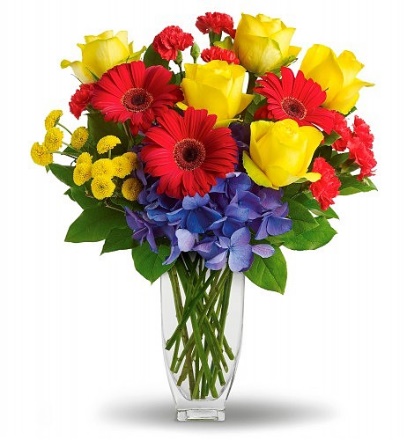 There are openings for the communion table on: 8/18/29 If you're interested in donating flowers for any of those weeks, please contact Debbie Confalone at: dconfalone@comcast.net.CCN Meeting 7/27 @6:30pmTuesday, July 27⋅6:30 – 7:30pmPRC Meeting – Monday 7/26 @9am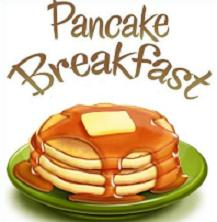 Pancake Breakfasts will resume on the second Saturday of every month, starting in October.  Details to follow. Check your bulletins and Steeple Notes. Prayer ListWhenever there is a need for spiritual support, you are encouraged to call anyone on the Prayer Chain with your concerns and they will inform the others so that our prayers of love and support can be with you immediately.  The Prayer Chain members are as follows: Patti Cummings (978)948-8176, Patti.Cummings@livanova.com; Kay Dalzell (978)948-2674, kdalzell@comcast.net;  David & Donna Irving (978) 948-7020, dvdirving@aol.com; Nicola Pyburn (978)948-2598, nicola.pyburn@gmail.com; Ken Sanford (978)948-2847, kcsanford1@gmail.com;  Dennis Ward (978)432-1021, rward3024@comcast.net; Jerry & Nancy Schmidt (978)388-1417, schmidtnancy36@gmail.com, jschmidt22@comcast.net;  or Les Warren (978) 352-7551; leswarren3@gmail.com. 	Alice (Al & Carol Locke’s daughter)			Al Locke	Family of Doris Bradstreet  				Helen Downing	Nancy Cook and her daughter			Duval Family		Gretchen Lee (friends of Bev and Doug Phillips)	Millie and Nat Dummer	Ken Flewelling (Amy Rotberg’s father)		Ginny Merry	Al Fowler (Friend of Sally McRae’s)			Sally McRae	Kurt Reese						Family of Mame Delaney		Jean (Sally McRae’s cousin)				Linda Lemay (Rhonda Ward’s friend)	Beverley Phillips 					Pat and Steve True  	Family of Elaine Pyburn				Dede Todd	Jean Short (Kay Dalzell's neighbor)			Helen Dobbins	 		Family of Gerry Ernstrom 				Billy Prime				Robbie Marshall					Bill Glynn and Family 			              Lisa Levandowski and family 			Colin Wilson (Rhonda Ward’s father)Arnold and Patti Cisco 				Douglas Stoddard (Judy Robillard’s son)Flowers on the Communion Table today are given by  Joyce Ernstrom in memory of her son Neal and her husband Gerry.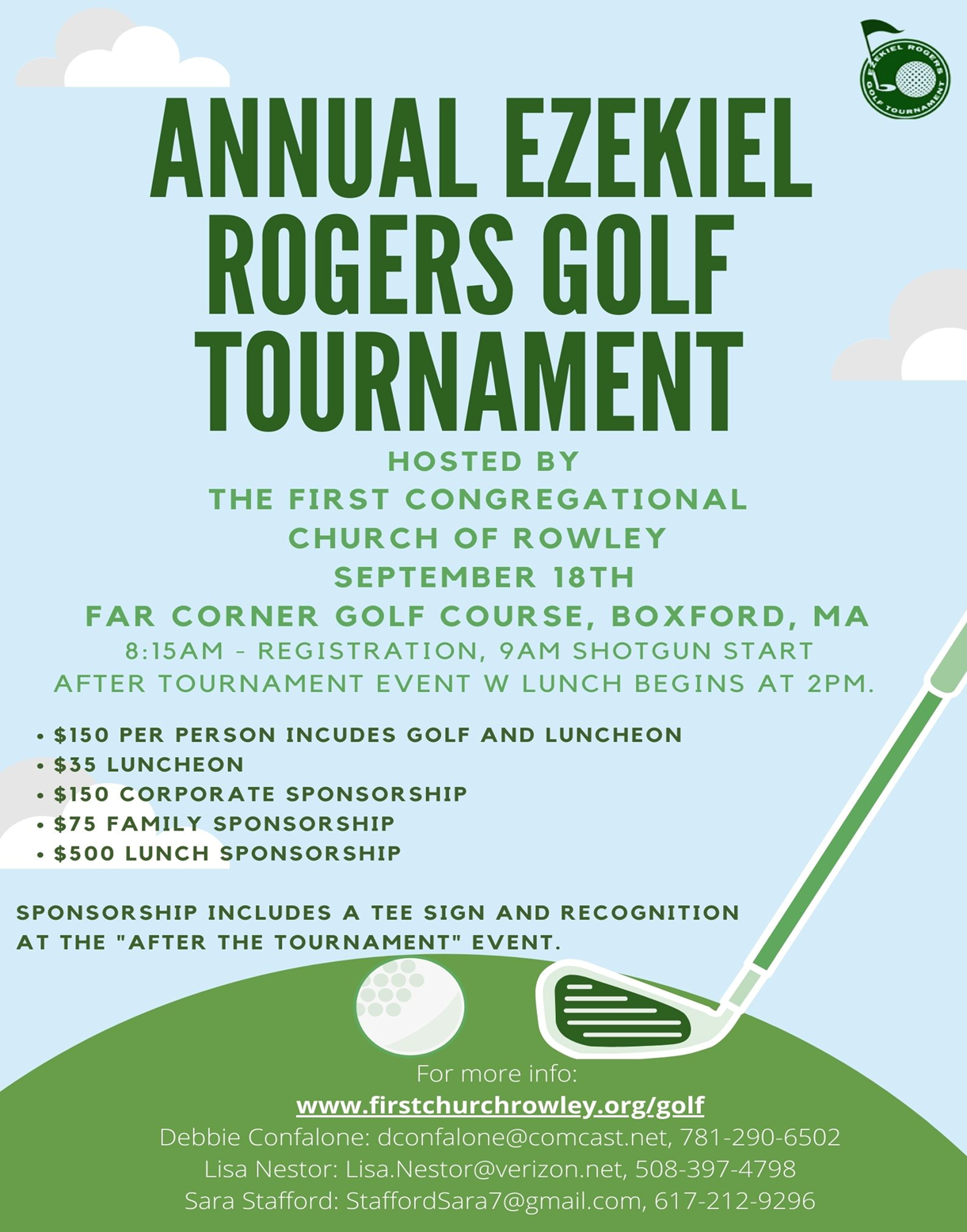 ParticipantsMinister:         Rev Tom BentleyChoir Director:    Karl SchmuchDeacons:            Jen Loring Lay Reader:   Nancy Schmidt  Deacons:            Penny Hurley  